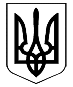 ВИКОНАВЧИЙ КОМІТЕТВЕЛИКОДИМЕРСЬКОЇ СЕЛИЩНОЇ РАДИБРОВАРСЬКОГО РАЙОНУ КИЇВСЬКОЇ ОБЛАСТІР І Ш Е Н Н Явід 23  лютого 2021 року                                                                              № 41смт Велика ДимеркаПро надання одноразової матеріальної допомоги на лікування мешканцям Великодимерської територіальної громади З метою надання одноразової матеріальної допомоги на лікування мешканцям Великодимерської територіальної громади, розглянувши протокол засідання комісії з надання одноразової матеріальної допомоги від 16 лютого 2021 року № 1, відповідно до Порядку надання одноразової матеріальної допомоги жителям Великодимерської територіальної громади, затвердженого розпорядженням селищного голови від 13.08.2020 року № 111, цільової програми «Турбота на 2021 рік», керуючись підпунктом 1 пункту А статті 34, частиною 6 статті 59 Закону України «Про місцеве самоврядування в Україні», виконавчий комітет селищної ради В И Р І Ш И В:Надати матеріальну допомогу тяжко хворим, онкохворим мешканцям Великодимерської територіальної громади у розмірі 10,0 тис. грн. кожному, а саме:- Федоренку Івану Івановичу, 1948 р.н., який мешкає в с. Шевченкове;- Матюсі Ірині Василівні, 1977 р.н., яка мешкає в с. Рудня;- Кондратенко Лідії Василівні, 1967 р.н., на лікування сина Нестерука Антона Юрійовича, 2005р.н. які мешкають в смт Велика Димерка;- Сторожуку Василю Васильовичу, 1962 р.н., на лікування дружини Сторожук Лідії Григорівни, 1965р.н., які мешкають в смт Велика Димерка;- Волосянці Галині Іванівні, 1960 р.н., на лікування чоловіка Волосянки Степана Мироновича, 1960 р.н., які мешкають в с. Плоске;- Хмілю Костянтину Леоновичу, 1960 р.н., який мешкає в с. Рудня;- Приємницькій Надії Іванівні, 1955 р.н., яка мешкає в с. Шевченкове;- Дем’янчуку Миколі Івановичу, 1952 р.н., який мешкає в с. Шевченкове;- Бобко Галині Григорівні, 1959 р.н., яка мешкає в с. Богданівка;- Докійчуку Леоніду Івановичу, 1949 р.н., який мешкає в с. Шевченкове;- Васюк Ірині Анатоліївні, 1989 р.н., яка мешкає в смт В. Димерка;- Овчаровій Оксані Олександрівні, 1976 р.н., на лікування сина Овчарова Миколи Андрійовича, 1993 р.н., які мешкають в смт Велика Димерка; - Міхеєнку Миколі Яковлевичу, 1953р.н., який мешкає в с. Шевченкове;- Безлюдному Івану Васильовичу, 1954 р.н., який мешкає в с. Шевченкове;- Риловій Тамарі Олексіївні, 1945 р.н., на лікування сестри Челпанової Софії Олексіївни, 1941р.н., які мешкають в с. Бобрик;- Масенку Віктору Миколайовичу, 1968 р.н., на лікування матері Масенко Ніни Олексіївни, 1935р.н., які мешкають в смт Велика Димерка;- Грикуну Івану Миколайовичу, 1960 р.н., який мешкає в смт Велика Димерка;- Гончаренко Валентині Василівні, 1956 р.н., яка мешкає в смт Велика Димерка;- Бабицькому Сергію Васильовичу, 1955 р.н., який мешкає в с. Русанів;- Козак Катерині Миколаївні, 1959 р.н., на лікування зятя Коноплянки Андрія Володимировича, 1974 р.н., які мешкають в смт Велика Димерка;- Кунік Ніні Василівні, 1963 р.н., яка мешкає в с.Шевченкове.2. Головному бухгалтеру управління соціального захисту населення Великодимерської селищної ради провести виплату матеріальної допомоги.Селищний голова                                                      Анатолій БОЧКАРЬОВ